Hale CE Primary School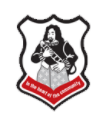 Subject Ambassador Application (KS2)The role I am applying for is____________________________.What qualities and skills do you have that make you stand out? _________________________________________________________________________________________________________________________________________________________________________________________________________How would you fulfil the role in your chosen subject area? _________________________________________________________________________________________________________________________________________________________________________________________________________Why do you think you should be given the role? _________________________________________________________________________________________________________________________________________________________________________________________________________How will you support the teacher to raise standards in your chosen subject?_________________________________________________________________________________________________________________________________________________________________________________________________________Hale CE Primary SchoolSubject Ambassador Application (KS1)I would like to be _________________________________________. Why do you like this subject? __________________________________________________________________________________________________________________________________________________________________________________________________________________________________________________________________________________________________________________________________________________________________________________________________________________I am also very good at_________________________________________________________________________________________________________________________________________________________________________________________________________List 3 things that make you unique… _________________________________________________________________________________________________________________________________________________________________________________________________________